PRZYKAZANIA ADAPTACJI 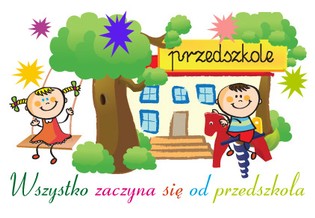 Drodzy Rodzice! Warto się więc zastanowić nad tym, co możecie zrobić, aby lepiej przygotować swoje dziecko do pozostania w przedszkolu. Oto kilka wskazówek…GDY NADEJDZIE TEN PIERWSZY DZIEŃ....Pozytywne nastawienie. Pamiętaj o pozytywnym nastawieniu, dobrym humorze. Staraj się nie okazywać dziecku swojego niepokoju.Ulubiona maskotka dziecka. Pozwól swojemu Maleństwu na zabranie ulubionej maskotki dla poczucia bezpieczeństwa, jeśli tego potrzebuje.Nie płacz. Nigdy nie pozwalaj sobie na taką słabość. W oczach dziecka tworzysz wówczas tragedię – dzieje się coś naprawdę złego.Nie znikaj bez pożegnania. Twoje dziecko może odnieść wrażenie, że je porzucono!Nie ulegaj, gdy dziecko płacze. Jeśli zmienisz zdanie i powiesz „No dobrze, masz dziś gorszy dzień, wracamy” – Twoja pociecha nie odbierze tego jak wyjątek. Raczej zrozumie, że jednak jest inna opcja, więc warto płakać, nawet bardzo długo.Nie nagradzaj i nie przekupuj. Nie tędy droga. Jeśli malec chwali się, że nie płakał, powiedz lepiej – „Brawo, kochanie! Przedszkole tak naprawdę jest całkiem miłe, prawda?”Nie zaglądaj do sali po pożegnaniu. W ten sposób tylko utrudnisz dziecko rozpoczęcie dnia. Może się nawet zdarzyć, że pożegnanie było całkiem spokojne, ale poprzez taki twój mały gest dziecko nagle zacznie płakać.Godzina odbioru. Przypomnij maluchowi, kiedy po niego przyjdziesz (określ czas w sposób konkretny, zrozumiały np. po obiedzie, po podwieczorku).Rozstanie. Od pierwszego dnia przyzwyczajaj do rytuału pożegnania, nie przeciągaj rozstania (np. przebranie się – uścisk – całusek i przekazanie nauczycielce).Jeżeli rozstania są trudne, lepiej przez pierwsze dni zaangażować tatę w odprowadzanie dziecka. Mężczyźni częściej mają bardziej zadaniowe, a mniej emocjonalne podejście do radzenia sobie w takich sytuacjach.Nie kłam („będę w szatni”, „wychodzę tylko na chwilkę”). Dziecko przestanie ci ufać i wszystko stanie się jeszcze trudniejsze.Nie zawstydzaj i nie porównuj. To jest twoje dziecko, które jest wyjątkowe. Nie porównuj je do Zuzi, Pawełka albo Zosi – ono nie poczuje się przez to zmobilizowane, ale raczej upokorzone. Nie mów też „Taka duża dziewczynka, a płacze” i nie pozwalaj innym na zawstydzanie Twojego dziecka.I W TRAKCIE NASTĘPNYCH TYGODNI...Jeśli to możliwe, nie zostawiaj dziecka od pierwszych dni na cały dzień w przedszkolu. Zarezerwuj swój czas, po powrocie dziecka do domu, tylko dla niego. Po to by się poprzytulać, posłuchać opowieści jak spędziło dzień, trochę się z nim pobawić. Sprawy domowe mogą chwilę poczekać. Unikaj nadmiernego wypytywania o szczegóły, zwłaszcza w sposób sugerujący trudności („płakałeś?; tęskniłeś za mamusią/tatusiem?; nie byłeś głodny?”). Bardzo ważna jest również dobra współpraca między rodzicami a nauczycielkami, oparta na wzajemnym zaufaniu. Dziecko łatwiej zaakceptuje swoja nową Panią, gdy widzi rodzica w dobrej, otwartej relacji z nią. Sprzyja to również wymianie informacji dotyczących dziecka, dzięki czemu nauczyciel ma możliwość lepszego rozeznania jego potrzeb czy też skuteczniejszego reagowania w sytuacjach trudnych. A to także ma wpływ na prawidłowe funkcjonowanie przedszkolaka w nowej grupieA POTEM NIE WIADOMO KIEDY MINĄ KOLEJNE MIESIĄCE, 
i niepokoje związane z adaptacją do przedszkola ustąpią miejsca innym, przyjemniejszym odczuciom, których ciągle dostarczają rodzicom ich pociechy. 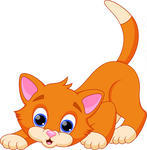 